                 Benwick Primary School                         Autumn 2020 Curriculum – Whole school topic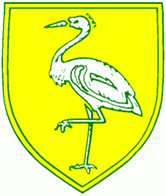 What a Wonderful World!RobinsDovesOwlsSwansEnglishHere we are – Oliver Jeffers (Topic launch text)Harvest Poetry (to perform – zoom assembly for parents)MathsWhiterose mixed age planning, NRich etc for depth & breadthNumber & place valueAddition & SubtractionMultiplication & divisionFractionsMeasurementGeometryNumber & place valueAddition & SubtractionMultiplication & divisionFractionsMeasurementGeometryNumber & place valueAddition & SubtractionMultiplication & divisionFractions (inc decimals)MeasurementGeometry (inc shapes, position & direction)StatisticsNumber & place valueAddition, Subtraction,Multiplication & divisionFractions (inc decimals & percentages)MeasurementGeometryStatisticsRation and proportionAlgebraScienceNC areasWorking scientifically Seasonal changesAnimals including humansMaterialsAnimals including humansLiving things and their habitatsMaterials Animals including humansLiving things and their habitatsRocksMaterials – revision linkLight- revision linkStates of matter Animals including humansLiving things and their habitatsEvolution & inheritanceLightStates of matter PSHCE(Cambs scheme)Me and my worldMyself and My Relationships  1/2 Beginning and BelongingMyself and My Relationships   3/4 Beginning and BelongingMyself and My Relationships  5/6 Beginning and BelongingHistoryNeil Armstrong Chronology of space exploration GeographyContinents and oceansThe UK capital citiesHuman and physical geographyEurope, North and South AmericaHuman & physical geography UK vs other regionMapsArtPortraits – we are the same but differentArtist TBC(Sketching & painting skills, colour mixing  - artist’s study)PortraitsVan GoghPortraitsAndy WarholPortraitsPicassoDTDesign task for ChristmasFocus tbcRE(Cambridgeshire agreed syllabus 2018-2022)R-Festival and celebrationsY1 -What makes a Christian person special?What is Christmas and advent?What makes a Christian person special?What is Christmas and advent?Why do Christians pray and worship?Does the bible help us to decide what is right and wrong?PEAthleticsPremier sport - gamesAthleticsPremier sport - gamesAthleticsPremier sport - gamesAthleticsPremier sport - gamesMusicCharanga units - tbcImagineWhat a wonderful worldCharanga units - tbcImagineWhat a wonderful worldCharanga units - tbcImagineWhat a wonderful worldCharanga units - tbcImagineWhat a wonderful worldMFL(Rising stars scheme)Basic French – greeting, numbers colours, animals, days of the week.French – RS scheme following initial baselineFrench – RS scheme following initial baselineComputing(purple mash)E safety – Hector’s world (KS1)R- me and my worldYr1- Unit 1.1 online safetyYr 1- Unit 1.5 maze explorersYr1 – Unit 1.1 online safetyYr1 – Unit 1.5 maze explorersYr2 – Unit 2.2 Online safetyYr2 – Unit 2.5 Effective searchingYr3 – Unit 3.2 online safetyYr 3 – Unit 3.1 CodingYr 4- Unit 4.2 Online safetyYr 4 – Unit 4.1 Coding Yr 4- Unit 4.2 Online safetyYr 4 – Unit 4.5 Effective searchingYr 5 – Unit 5.2 Online safety Yr 5 –  Unit 5.1 CodingYr 6 – Unit 6.2 Online safetyYr 6 – Unit 6.1 Coding   EnrichmentAnti-bullying week(16-20th Nov)Remembrance 11th NovChildren in need 13th Nov HarvestChristmasAnti-bullying week(16-20th Nov)Remembrance 11th NovChildren in need 13th Nov HarvestChristmasAnti-bullying week(16-20th Nov)Remembrance 11th NovChildren in need 13th Nov HarvestChristmasAnti-bullying week(16-20th Nov)Remembrance 11th NovChildren in need 13th Nov HarvestChristmas